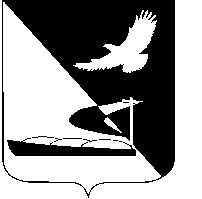 АДМИНИСТРАЦИЯ МУНИЦИПАЛЬНОГО ОБРАЗОВАНИЯ«АХТУБИНСКИЙ РАЙОН»ПОСТАНОВЛЕНИЕ20.07.2015      					                                            № 896Рассмотрев протокол заседания комиссии по согласованию тарифов на услуги, оказываемые муниципальными предприятиями и учреждениями  Ахтубинского района на платной основе от 09.07.2015, руководствуясь ст.17 Федерального закона «Об общих принципах организации местного самоуправления в Российской Федерации» от 06.10.2003 № 131-ФЗ, ст.14 Устава МО «Ахтубинский район», подпунктом 7 пункта 43 Положения об администрации муниципального образования «Ахтубинский район», утвержденного решением Совета муниципального образования «Ахтубинский район» от 21.12.2012 № 77, администрация МО «Ахтубинский район»ПОСТАНОВЛЯЕТ:Внести следующие изменения:1.1. В постановление администрации МО «Ахтубинский район» от 16.10.2012 № 1046 «О согласовании тарифов на образовательные услуги, оказываемые населению муниципальными бюджетными образовательными учреждениями Ахтубинского района», изложив пункт 1.12. в новой редакции:«1.12. Муниципальным бюджетным образовательным учреждением дополнительного образования детей «Ахтубинский центр детского творчества МО «Ахтубинский район»:1. «Школа раннего развития» - 776 руб. в месяц;2. «Хореография» - 776 руб. в месяц;3. «Фитнес» - 776 руб. в месяц;4. «Компьютерная грамотность» - 776 руб. в месяц;5. «Английский язык» - 776 руб. в месяц;6. «Компьютерный дизайн» - 776 руб. в месяц;7. «Вокальный ансамбль» - 776 руб. в месяц;8. «Костюмированная доставка подарка» - 776 руб. в месяц разовое посещение;9. «Юный эрудит (группа)» - 776 руб. в месяц;10. «Проведение тематических мастер-классов» - 126 руб. – разовое посещение.».1.2. В постановление администрации МО «Ахтубинский район» от 21.02.2013 № 218 «О согласовании тарифов на образовательные услуги, оказываемые населению муниципальными бюджетными образовательными учреждениями Ахтубинского района», изложив пункт 1.1. в новой редакции:«1.1. Муниципальным бюджетным образовательным учреждением дополнительного образования детей «Ахтубинский центр детского творчества» в размере:1. «Шахматы» - 719 рублей в месяц с человека.2. «Настольный теннис» - 719 рублей в месяц с человека.».1.3. В постановление администрации МО «Ахтубинский район» от 06.12.2013 № 1544 «О согласовании тарифов на образовательные услуги, оказываемые населению муниципальными бюджетными образовательными учреждениями Ахтубинского района», изложив пункт 1.3. в новой редакции:«1.3. Муниципальным бюджетным образовательным учреждением дополнительного образования детей «Ахтубинский центр детского творчества» - «Юный эрудит (индивидуально) в размере 2335 рублей в месяц с одного человека».1.4. В постановление администрации МО «Ахтубинский район» от 29.12.2014 № 2003 «О согласовании тарифа на образовательную услугу, оказываемую населению МБДОУ ДОД АЦДТ МО «Ахтубинский район»: пункт 1 изложить в следующей редакции:«1. Согласовать тариф на услугу «Новый год», оказываемую населению муниципальным бюджетным образовательным учреждением дополнительного образования детей «Ахтубинский центр детского творчества» в размере 167 рублей за одно представление с человека.».2. Отделу информатизации и компьютерного обслуживания администрации МО «Ахтубинский район» (Короткий В.В.) обеспечить размещение настоящего постановления в сети Интернет на официальном сайте администрации МО «Ахтубинский район» в разделе «Социальная сфера» подраздел «Разное».3. Отделу контроля и обработки информации администрации МО «Ахтубинский район» (Свиридова Л.В.) представить информацию в газету «Ахтубинская правда» о размещении настоящего постановления в сети Интернет на официальном сайте администрации МО «Ахтубинский район» в разделе «Социальная сфера» подраздел «Разное».Глава муниципального образования				        В.А. ВедищевО внесении изменений в постановленияадминистрации МО «Ахтубинский район»от 16.10.2012 № 1046, от 21.02.2013 № 218,от 06.12.2013 № 1544, от 29.12.2014 № 2003